Задание на 16.04.2020г.1 и 2  уроки      Технология (девочки)РЭШ , 6-й класс. Урок №1 Тема: "Творческий учебный проект"       Технология (мальчики)Простейший ремонт сантехнического оборудования(2 час)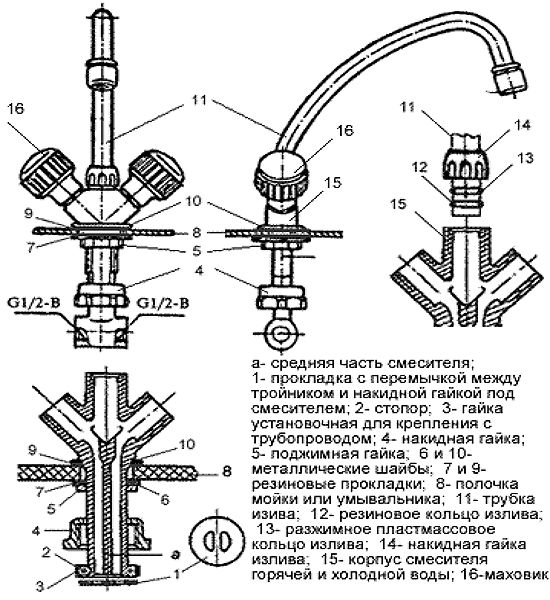 4 урок           ИсторияСм. задание на 14.0416.04 6а ИСТОРИЯНашествие Батыя на Русь.Интернет-уроки:Часть 1. Нашествие Батыя на Русь. https://www.youtube.com/watch?v=Ncn1IzIUlWk Часть 2. Битва на Калке. Русь и Золотая Орда. https://www.youtube.com/watch?v=L6Fanhnhkgs 1) Просмотреть интернет-уроки.2) Прочитать §19 Стр. 12-19.3) Изучить карту на Стр. 16-17.4) Выписать в тетрадь термины из рубрики «Запоминаем новые слова» на Стр. 19.5) Письменно (не более 2 тетрадных страниц!) ответить на вопросы в конце §19(рубрика «Вопросы и задания для работы с текстом параграфа», Стр. 18):- на вопрос №1 отвечают: Воронин, Гаряева, Кочетков, Румянцев;- на вопрос №3 отвечают: Карпов, Медведев, Наумова, Тиунова;на вопрос №5 отвечают: Долгошеева, Калинин, Михайлова.Дополнительно все вместе отвечают на вопрос №4.6) Сфотографировать тетради и выслать на проверку учителю по Скайпу или электроннойпочте: blinovivan@bk.ru ;!!! Михайлова Вика по пунктам 4-5 отвечает устно.6  урок          ФизкультураНапишите сочинение на тему: «Как я поддерживаю физическую форму дома».3 и 5 уроки    	Русский языкШестнадцатое апреляКлассная работаПравописание неопределенных и отрицательных местоимений Практикум: решение заданий по теме (см. приложение)(для консультаций телефон или эл.почта   по расписанию) выполнить в ворде  или на отдельном листе  (лист сфотографировать отправить) выслать по адресу на сайт школы everest.distant andex.ru или по адресу: 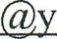 nadez-antonova@yandex.ruПРИЛОЖЕНИЕПрактикум по теме «Отрицательные и неопределённые местоимения»Фамилия, имя_________________________________________________1. Выбери и отметь правильные утвержденияН...ЧЕГО (не слышал) - пишется приставка НИ, потому что ударение не падает на приставкуН...КАКОЙ (рассказ) - пишется приставка НЕ, потому что ударение не падает на приставкупишется приставка НИ, потому что ударение падает на приставкуН...КОГО (не было) пишется приставка НЕ, потому что ударение падает на приставку(КОЕ) (О) ЧЁМ (рассказал)  - приставка КОЕ пишется через дефис(КОЕ) (У) КОГО (приобрел) - приставка КОЕ пишется раздельно (КОЕ) КАКИЕ (предложения) - приставка КОЕ пишется через дефис(КОЕ) ЧТО (узнать) - приставка КОЕ пишется раздельно2. Запиши словосочетания, раскрыв скобки. Обозначьте орфограмму «Правописание неопределённых местоимений».Беседовал (кое) с (кем) _____________________________________________________, выполнить (кое)какие дела_____________________________________________________, услышать (не)что интересное_____________________________________________________, выразить какую(нибудь) мысль_____________________________________________________, прочесть в каком(то) журнале_____________________________________________________, помочь кому(то) _____________________________________________________, спросить (кое)у (кого) _____________________________________________________, защитить кого(нибудь) _____________________________________________________, посмотреть (кое)что_____________________________________________________, зайти (кое)за(кем)_____________________________________________________.  3. Запишите, раскрыв скобки. Обозначьте орфограмму «Правописание отрицательных местоимений».(Не,ни)какой пользы_____________________________________________________, (не,ни)кого винить_____________________________________________________, (не,ни) что не бе..покоило_____________________________________________________, (не,ни)кто не увид..т_____________________________________________________, (не,ни)чей портфель_____________________________________________________, (не,ни) с (какой стороны_____________________________________________________, (не,ни) у кого не спрошу_____________________________________________________, (не,ни)чем заняться_____________________________________________________, (не,ни) с кем обсуждать_____________________________________________________, (не,ни) к чему не приведёт_____________________________________________________. 4. Спишите, вставляя пропущенные буквы и раскрывая скобки.1. (Н...)чья судьба, кроме своей собственной, вас более не интересует (Бут.). ________________________________________________________________________________________________________________________________________________________________2. Пилат повернулся и пошел к помосту, назад к ступеням, не глядя (н...)(на) что, кроме разноцветных шашек настила под ногами, чтобы не оступиться (Булг). ____________________________________________________________________________________________________________________________________________________________________________________________________________________________________________________________________________________________________________________________________________________3. Но (н...)какого Коровьева так и не нашли, и (н...)какого Коровьева (н...)кто в доме не знал и не видел (Булг.). __________________________________________________________________________________________________________________________________________________________________________4. Стало совершен...ясно, что Никанор Иванович (н...)(к)каким разговорам не пригоден (Булг). __________________________________________________________________________________________________________________________________________________________________________5. Больше (н...)что не тревожило друзей (Биан). __________________________________________________________________________________________________________________________________________________________________________